

WAPA needs every PA to be a member so we can protect your practice rights!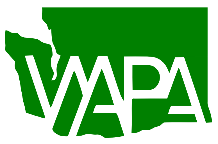 
5 Talking Points for SB 5411It removes the burden of employers and PAs filing delegation agreements with the Medical Commission, allowing the agreement to be kept locally as part of the PA’s hiring contract. This allows more fluidity to move from area to area within a system, or to a new job, without waiting for weeks to “get permission” to begin providing care to patients. The practice can decide how much oversite a new grad needs as orientation and remove those restrictions once they are satisfied with their performance; without needing to send any changes to the state. It all remains at the practice level.
 It places the professional and personal responsibility of any act/decisions made by the PA solely on the PA, not on the participating physician so physicians can be reassured that they are not going to lose their license if a PA “does something wrong”
It removes any physician/PA ratios at the practice site
It removes any remote site restrictions
It removes the duplicate regulatory structures for PAs working with MDs and DOs, placing all PA licensing under the Medical Commission. What is WAPA doing right now? How is WAPA responding? What is being done to allow me the ability to practice?WAPA has met with and is continuing to meet and work with the Washington State Medical Association (WSMA) to discuss bill language and supportEileen Ravella, WAPA President, has met with the ARNP legislative chair and nurse anesthetists to discuss common ground issuesWAPA is doing outreach activities such as DOC PA pay: PAs covering and arranging transfers in rural ER settingsWAPA is working with the Medical Commission to expediate delayed delegation agreementsWAPA is working on PAs taking first call at Providence Health and ServicesJoin us February 5, 2020 in Olympia for WAPA’s PA Lobby Day.For more information, please visit us online: www.WAPA.comWashington Academy of Physician Assistants
2001 Sixth Ave. Suite 2700
Seattle, WA 98121
www.WAPA.com
206-956-3624
wapa@wapa.com